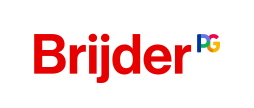 Programma
Referaat “Benzodiazepine afhankelijkheid”Door Erik Paling, Verslavingsarts KNMG, Brijder VerslavingszorgDonderdag  6 februari 2020, Lynbaan 4 (locatie PsyQ), Cameliazaal, Den HaagOntvangst en registratie10.30 – 11.30Deel 1: benzodiazepine- afhankelijkheid en verslavingepidemiologienadelige gevolgen van chronisch gebruik en ontwenning11.30- 11.40Pauze11.40-12.35Deel 2:diagnostiek en behandelingcijfers over gebruik benzodiazepinen binnen de GGZ en PGpreventieVragen en discussie12.35-12.40Afsluiting en evaluatie